BAKIM PLANI VERİ TOPLAMA ARAÇLARITANITICI ÖZELLİKLERAdı Soyadı:                                                                             Oda No:Cinsiyeti:                                                                                Protokol No:Doğum Yeri / Tarihi:                                                            Yatış Tarihi:Medeni Durumu:                                                                   Sosyal Güvencesi:Çocuk Sayısı:                                                                          Kilosu:Eğitim Durumu:                                                                     Boyu:Mesleği:                                                                                    BKİ:Tanı:                                                                                         Şikayetleri:Alışkanlıkları:Sigara ………………………………………….   Alkol ……………………………Diğer………………………………………………………………………………………Alerjileri:Besin:……………………………….     İlaç……………………………………………Özgeçmişi:………………………………………………………………………………Soy Geçmişi:……………………………………………………………………………..Hastalığını Kabul Etme Durumu:Ediyor:                                      Kısmen Ediyor                                  EtmiyorTedaviyi Kabul Etme Durumu:Ediyor:                                      Kısmen Ediyor                                  EtmiyorYaşam Bulguları:Solunum:                           Vücut Isısı:                   Tansiyon:                         Nabız:FİZİK MUAYENE FORMU(Hastalığın tipine, yaşa ya da öyküden çıkan sonuçlara göre ekleme yapılabilir)Genel görünüm, giyim, hijyen:………………………………………………………………….Ağız mukoza membranı (rengi, nemi, lezyon):…………………………………………………Dişler                       Takma Diş…………..   Çürük Diş……………..  Diş Kaybı…………….. Fısıltıyı Duyma……………………………………………………………………………..Yakın Mesafeden Okuma…………………………   Gözlük………………………………….Nabız………………………………………….…..   Ritmi……………………………………Solunum………………   Derinliği…………     Ritmi………..     Solunum Sesleri…………..Kan Basıncı………………………………………………………………………………………El Sıkma……………………………          Kalemi Yerden Alabilme………………………….Eklem Hareketleri……………………         Kas Kuvveti……………………………………...Deri…………      Kemik Çıkıntıları………….  Lezyonlar…………   Renk Değişikliği………Yürüyüş……………... Postür………………. Bedenin Bir Kısmında Kayıp…………………Aşağıdaki aktiviteleri uygulama becerisi (düzey belirleyin kodlayın)Beslenme……………………………………………………………………………………Banyo………………………………………………………………………………………..Tuvalete gitme……………………………………………………………………………….Yatak hareketleri……………………………………………………………………………..Giyim…………………………………………………………………………………………Genel duruma özen……………………………………………………………………………Genel hareket şekli……………………………………………………………………………Pişirme…………………………………………………………………………………………Ev işlerini sürdürme……………………………………………………………………………Alış veriş………………………………………………………………………………………..İntravenöz drenaj, suction vb.Mevcut kilosu………………..       belirttiği ağırlık……………………..Boyu………………………….      Beden ısısı…………………………..Hemşirelik öyküsü alırken muayene ederken:Oryantasyonu……………. Soruları ve fikirleri kavrama………………Konuştuğu dil…………….         Ses tonu ve konuşma……………………Göz iletişimi………………….    Dikkat süresi(düzensizlik-distraction)Sinirli ya da sakin (1’den 5’ e kodla)                     1………………………………5Asertif ya da pasif (1’den 5’ e kodla)                     1………………………………5Aile bireyleri bakımını yapan kişi ve diğerleri (varsa )ilişkileri………………………………GÜNLÜK YAŞAM AKTİVİTELERİNE GÖRE HASTANIN GÜNLÜK DEĞERLENDİRME RAPORU1. HASTANIN VE ÇEVRESİNİN GÜVENLİĞİNİ SAĞLAMA2. İLETİŞİM3. SOLUNUM4. BESLENME5. BOŞALTIM6. KİŞİSEL TEMİZLİK VE GİYİNME7. VÜCUT SICAKLIĞINI KONTROL8.HAREKET9. ÇALIŞMA VE BOŞ ZAMANLARINI DEĞERLENDİRME10. CİNSELLİĞİ İFADE ETME11. UYKU12. ÖLÜMBİLİNÇ DURUMUNUN DEĞERLENDİRİLMESİ
GLASKOW KOMA SKALASI (GKS)GKS DEĞERLENDİRİLMESİToplam Puan 13-15 UyanıkToplam Puan 8 -12  PrekomaToplam Puan 7 ve KomaGKS’ından 12 ve daha altı puan alan hastalar riskli olup takip ve tedavileri için hospitalizasyona ihtiyaç vardır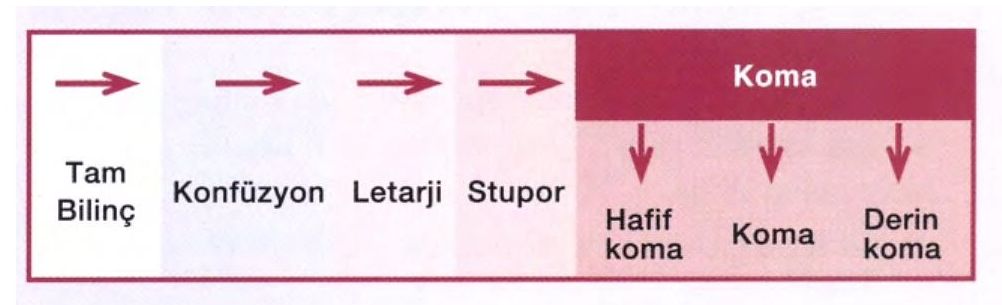 HASTANIN DÜŞME RİSKİ DEĞERLENDİRME FORMUDeğerlendirme Zamanı© İlk Değerlendirme       © Post-Operatif Dönem       © Hasta Düşmesi     © Bölüm Değişikliği               © Durum Değişikliği                                                                                                       TOPLAM……RİSK DÜZEYİ BELİRLEME TABLOSUDüşük Risk Toplam Puanı 5’ in altındaYüksek Risk Toplam Puanı 5 ve 5’ in üstünde (Dört Yapraklı Yonca figürü kullanılır)                                                                                  Değerlendirmeyi yapan Hemşire                                                                                  Adı-Soyadı:NOT: Düşmelerin önlenmesine yönelik alınacak önlemler hastada var olan risk faktörlerine göre belirlenir.İtaki Düşme Riski Ölçeği yalnızca yetişkin yatan hastalarda kullanılır.İTAKİ DÜŞME RİSKİ ÖLÇEĞİ BİLGİLENDİRME TABLOSUAşağıda belirtilen beş durumda düşme riski değerlendirmesi yapılmalı ve her defasında yeni bir form kullanılmalıdır. Yatan hastaların bölüme ilk kabulünde (İlk Değerlendirme), Post- Operatif dönemde, Bölüm değişikliğinde, Hasta düşmesi durumunda, Risk faktörleri kapsamındaki durum değişikliklerindeBAKIM PLANI DEĞERLENDİRME FORMUALDIĞI ÇIKARDIĞI SIVI İZLEMİKLİNİK UYGULAMALARI DEĞERLENDİRMEDE ÖĞRENCİ GERİ BİLDİRİM FORMUÖğrencinin Adı Soyadı:No:Staj Kliniği:Aşağıdaki formu staj uygulamalarınız ve klinik eğiticiniz hakkında önerilerinizi, eleştirilerinizi, isteklerinizi ve sorularınızı iletmek için kullanabilirsiniz.Öğrencinin Öğrencinin Öğrencinin Öğrencinin Adı Soyadı:Adı Soyadı:Adı Soyadı:Numarası:Numarası:Tarih:HastanınHastanınHastanınHastanınAdı- Soyadı:Adı- Soyadı:Adı- Soyadı:Adı- Soyadı:Yaş:Yatış Tarihi:Yatış Tarihi:Protokol No:Protokol No:Protokol No:Protokol No:Kilo:Yatış Saati:Yatış Saati:Bölüm:Bölüm:Bölüm:Boy:Çıkış Tarihi:Çıkış Tarihi:Cinsiyeti:Cinsiyeti:Cinsiyeti:Cinsiyeti:Eğitimi:Mesleği:Geldiği Yer:Geldiği Yer:Geldiği Yer:Geldiği Yer:Ev:Ev:Ev:Yoğun Bakım:Yoğun Bakım:Acil:Diğer:Birime Geliş Sekli:Birime Geliş Sekli:Birime Geliş Sekli:Birime Geliş Sekli:Yürüyerek:Yürüyerek:Yürüyerek:Yürüyerek:Tekerlekli Sandalye:Tekerlekli Sandalye:Tekerlekli Sandalye:Sedye:Alerjisi:Alerjisi:Alerjisi:Alerjisi Varsa Belirtiniz:Alerjisi Varsa Belirtiniz:Alerjisi Varsa Belirtiniz:Kronik Bir Hastalığı Var mı:Kronik Bir Hastalığı Var mı:Kronik Bir Hastalığı Var mı:Kronik Bir Hastalığı Var mı:Kronik Bir Hastalığı Var mı:Kronik Bir Hastalığı Var mı:DM:DM:DM:HT:KOAH:Kalp Yetmezliği:Kalp Yetmezliği:KBY:Ailesel Hastalık:Ailesel Hastalık:Ailesel Hastalık:Ailesel Hastalık:Var:Yok:Daha önce geçirilmiş olan hastalık-operasyon var mı?Daha önce geçirilmiş olan hastalık-operasyon var mı?Daha önce geçirilmiş olan hastalık-operasyon var mı?Daha önce geçirilmiş olan hastalık-operasyon var mı?Daha önce geçirilmiş olan hastalık-operasyon var mı?Daha önce geçirilmiş olan hastalık-operasyon var mı?Daha önce geçirilmiş olan hastalık-operasyon var mı?Daha önce geçirilmiş olan hastalık-operasyon var mı?Yok:Yok:Yok:Var:(Belirtiniz)Var:(Belirtiniz)Var:(Belirtiniz)Var:(Belirtiniz)Takma Diş:Takma Diş:Takma Diş:Takma Diş:Kalp Pili:Kalp Pili:Kalp Kapakçığı:Kalp Kapakçığı:Diğer:VarSigara:Alışkanlıklar:Alışkanlıklar:Alışkanlıklar:Alışkanlıklar:Varsa Belirtiniz:Varsa Belirtiniz:Alkol:YokMadde:Diğer:Kan Grubu:Kan Grubu:Kan Grubu:Kan Grubu:Daha Önce Kan Transfizyonu Olmuş Mu:Daha Önce Kan Transfizyonu Olmuş Mu:Daha Önce Kan Transfizyonu Olmuş Mu:Daha Önce Kan Transfizyonu Olmuş Mu:Daha Önce Kan Transfizyonu Olmuş Mu:Daha Önce Kan Transfizyonu Olmuş Mu:Daha Önce Kan Transfizyonu Olmuş Mu:Ön Tıbbı Tanısı:Ön Tıbbı Tanısı:Ön Tıbbı Tanısı:Ön Tıbbı Tanısı:Dekübit Riskinin DeğerlendirilmesiDekübit Riskinin DeğerlendirilmesiDekübit Riskinin DeğerlendirilmesiDekübit Riskinin DeğerlendirilmesiDekübit Riskinin DeğerlendirilmesiDekübit Riskinin DeğerlendirilmesiFiziksel Durum:Fiziksel Durum:Fiziksel Durum:Fiziksel Durum:Mental Durum:Mental Durum:Yürüme Durumu:Yürüme Durumu:İnkontinans:İnkontinans:İnkontinans:İnkontinans:Hastanın kendisine ve çevresine zarar verme ihtimali var mı:Hastanın kendisine ve çevresine zarar verme ihtimali var mı:Hastanın kendisine ve çevresine zarar verme ihtimali var mı:Hastanın kendisine ve çevresine zarar verme ihtimali var mı:Hastanın kendisine ve çevresine zarar verme ihtimali var mı:Hastanın kendisine ve çevresine zarar verme ihtimali var mı:Hastanın kendisine ve çevresine zarar verme ihtimali var mı:Hastanın kendisine ve çevresine zarar verme ihtimali var mı:Hastanın kendisine ve çevresine zarar verme ihtimali var mı:İzolasyonİzolasyonİzolasyonİzolasyonİhtiyaç Varmı:İhtiyaç Varmı:İhtiyaç Varmı:İhtiyaç Varmı:Varsa İzolasyon Şekli:Varsa İzolasyon Şekli:Varsa İzolasyon Şekli:Varsa İzolasyon Şekli:Varsa İzolasyon Şekli:İşitme-Konuşmaİşitme-Konuşmaİşitme-Konuşmaİşitme-KonuşmaKonuşabiliyor:Konuşabiliyor:Konuşabiliyor:Konuşabiliyor:Konuşamıyor:Konuşamıyor:Duyuyor:Duyuyor:Duyuyor:Duyuyor:Duymuyor:Duymuyor:Az Duyuyor:Az Duyuyor:Az Duyuyor:Az Duyuyor:İşitme Cihazı Kullanıyor:İşitme Cihazı Kullanıyor:İşitme Cihazı Kullanıyor:Diğer:GörmeGörmeGörmeGörüyorGörüyorGörüyorGörüyorGörmüyor:Görmüyor:Şişlik:Kızarıklık:Kızarıklık:Kızarıklık:Kızarıklık:Akıntı:Lens:Gözlük:Gözlük:Gözlük:Protez Göz:Protez Göz:Diğer:Duygusal- PsikolojikDuygusal- PsikolojikDuygusal- PsikolojikDuygusal- PsikolojikDuygusal- PsikolojikSorun Yok:Sorun Yok:Sorun Yok:Sorun Yok:Sedasyon:Sedasyon:Endişeli:Ajite:Ajite:Ajite:Diğer:KardiyovaskülerKardiyovaskülerKardiyovaskülerKardiyovaskülerSorun Yok:Sorun Yok:Sorun Yok:Sorun Yok:Hipertansiyon:Hipertansiyon:Siyanoz:Göğüs Ağrısı:Göğüs Ağrısı:Göğüs Ağrısı:Göğüs Ağrısı:Senkop:Çarpıntı:Çarpıntı:Pretibial Ödem:Pretibial Ödem:Pretibial Ödem:Pretibial Ödem:Varis:Diğer:Solunum:Solunum:Solunum:Solunum:Sorun Yok:Sorun Yok:Sorun Yok:Sorun Yok:Hemoptizi:Hemoptizi:Siyanoz:Hırıltı:Hırıltı:Hırıltı:Wheezing:Wheezing:Balgam:Öksürme:Öksürme:Öksürme:Öksürme:Solunum Güçlüğü:Solunum Güçlüğü:Solunum Güçlüğü:Üriner(Boşaltım)Üriner(Boşaltım)Üriner(Boşaltım)Üriner(Boşaltım)Sorun Yok:Sorun Yok:Sorun Yok:Sorun Yok:İnkontinans:İnkontinans:Anuri:Polüri:Polüri:Polüri:Hematuri:Hematuri:Dizüri:Nokturi:Nokturi:Nokturi:Nokturi:Diğer:Gastrointestinal(Boşaltım)Gastrointestinal(Boşaltım)Gastrointestinal(Boşaltım)Gastrointestinal(Boşaltım)Gastrointestinal(Boşaltım)Gastrointestinal(Boşaltım)Sorun Yok:Sorun Yok:Sorun Yok:Sorun Yok:Bulantı:Kusma:Melena:Melena:Melena:Ağız Kokusu:Ağız Kokusu:Hematomez:Hematomez:Hemoroid:Hemoroid:Hemoroid:Hemoroid:İshal:…………………………..Günde…………Kezİshal:…………………………..Günde…………Kezİshal:…………………………..Günde…………Kezİshal:…………………………..Günde…………Kezİshal:…………………………..Günde…………Kezİshal:…………………………..Günde…………Kezİshal:…………………………..Günde…………KezKonstipasyon:………………...Günde…………KezKonstipasyon:………………...Günde…………KezKonstipasyon:………………...Günde…………KezKonstipasyon:………………...Günde…………KezKonstipasyon:………………...Günde…………KezKonstipasyon:………………...Günde…………KezKonstipasyon:………………...Günde…………KezKonstipasyon:………………...Günde…………KezDiğer:Diğer:Diğer:Çalışma Ve Eğlence:Çalışma Ve Eğlence:Çalışma Ve Eğlence:Çalışma Ve Eğlence:Çalışma Ve Eğlence:Okuma Alışkanlığı:Okuma Alışkanlığı:Okuma Alışkanlığı:Okuma Alışkanlığı:Okuma Alışkanlığı:Radyo Televizyon:Radyo Televizyon:Radyo Televizyon:Radyo Televizyon:Radyo Televizyon:Diğer:Diğer:Diğer:UykuUykuUykuDüzenli:Düzensiz:Düzensiz:Günde …………. Saat UyuyorGünde …………. Saat UyuyorGünde …………. Saat UyuyorGünde …………. Saat UyuyorGünde …………. Saat UyuyorUyuma Güçlüğü Çekiyor Mu:Uyuma Güçlüğü Çekiyor Mu:Uyuma Güçlüğü Çekiyor Mu:Uyuma Güçlüğü Çekiyor Mu:Uyuma Güçlüğü Çekiyor Mu:Uyuma Güçlüğü Çekiyor Mu:HareketsizlikHareketsizlikHareketsizlikHareketsizlikSorun Yok:Sorun Yok:Sorun Yok:Sorun Yok:İmmobil:İmmobil:Kısıtlama Altında:Kısıtlama Altında:Kısıtlama Altında:Dengesizlik Kuvvetsizlik:Dengesizlik Kuvvetsizlik:Dengesizlik Kuvvetsizlik:Dengesizlik Kuvvetsizlik:Dengesizlik Kuvvetsizlik:Paralizi:Hemipleji:Hemipleji:Felç:Felç:Felç:Baston:Yürüteç:Protez:Protez:Protez:Değnek:Kişisel Cilt TemizliğiKişisel Cilt TemizliğiKişisel Cilt TemizliğiKişisel Cilt TemizliğiKişisel Cilt TemizliğiSorun Yok:Sorun Yok:Sorun Yok:Sorun Yok:Soluk:Nemli:Kuru:Kuru:Kuru:Kızarık:Kaşıntı:Döküntü:Döküntü:Döküntü:Döküntü:Peteşi:Ekimoz:Ödemli:Ödemli:Ödemli:Yara:Bası Yarası:Bası Yarası:Kişisel Ağız Diş TemizliğiKişisel Ağız Diş TemizliğiKişisel Ağız Diş TemizliğiKişisel Ağız Diş TemizliğiKişisel Ağız Diş TemizliğiSorun Yok:Sorun Yok:Sorun Yok:Sorun Yok:Aft Monilya:Aft Monilya:Paslı Dil:Paslı Dil:Diş Çürüğü:Diş Çürüğü:Diş Çürüğü:Diş Çürüğü:Ağız Kokusu:Ağız Kokusu:Diğer:Cinselliği İfade EdebilmeCinselliği İfade EdebilmeCinselliği İfade EdebilmeCinselliği İfade EdebilmeCinselliği İfade EdebilmeCinselliği İfade Edebiliyor Mu:Cinselliği İfade Edebiliyor Mu:Cinselliği İfade Edebiliyor Mu:Cinselliği İfade Edebiliyor Mu:Cinselliği İfade Edebiliyor Mu:Cinselliği İfade Edebiliyor Mu:Ediyor:Etmiyor:Genel Görünüm Kimliği İle Uyumlu Mu:Genel Görünüm Kimliği İle Uyumlu Mu:Genel Görünüm Kimliği İle Uyumlu Mu:Genel Görünüm Kimliği İle Uyumlu Mu:Genel Görünüm Kimliği İle Uyumlu Mu:Genel Görünüm Kimliği İle Uyumlu Mu:Genel Görünüm Kimliği İle Uyumlu Mu:Evet:Hayır:Diğer:ÖlümÖlümÖlümÖlüm Korkusu Var Mı:Ölüm Korkusu Var Mı:Ölüm Korkusu Var Mı:Ölüm Korkusu Var Mı:Ölüm Korkusu Var Mı:Laboratuvar BulgularıLaboratuvar BulgularıLaboratuvar BulgularıLaboratuvar BulgularıLaboratuvar BulgularıHemogramHemogramHemogramHemogramSonuçNormal DeğerNormal DeğerBiyokimyaBiyokimyaBiyokimyaBiyokimyaSonuçNormal DeğerNormal DeğerSedimantasyonSedimantasyonSedimantasyonSedimantasyonSonuçNormal DeğerNormal Değerİdrar Mikrobiyolojisiİdrar Mikrobiyolojisiİdrar Mikrobiyolojisiİdrar Mikrobiyolojisiİdrar MikrobiyolojisiSonuçNormal DeğerNormal DeğerLaboratuvar Sonuçlarının Değerlendirilmesi (Yorumu)Laboratuvar Sonuçlarının Değerlendirilmesi (Yorumu)Laboratuvar Sonuçlarının Değerlendirilmesi (Yorumu)Laboratuvar Sonuçlarının Değerlendirilmesi (Yorumu)Laboratuvar Sonuçlarının Değerlendirilmesi (Yorumu)Laboratuvar Sonuçlarının Değerlendirilmesi (Yorumu)Laboratuvar Sonuçlarının Değerlendirilmesi (Yorumu)Laboratuvar Sonuçlarının Değerlendirilmesi (Yorumu)Laboratuvar Sonuçlarının Değerlendirilmesi (Yorumu)Kullanılan İlaçlar:Kullanılan İlaçlar:Kullanılan İlaçlar:Kullanılan İlaçlar:Kullanılan İlaçlar:Etkileri:Yan Etkileri:Yan Etkileri:Diyet:Diyet:Diyet:Yaşam Belirtileri:Yaşam Belirtileri:Yaşam Belirtileri:Yaşam Belirtileri:İlaçları (Oral-Parenteral)İlaçları (Oral-Parenteral)İlaçları (Oral-Parenteral)İlaçları (Oral-Parenteral)İlaçları (Oral-Parenteral)Damar İçi Sıvı:Damar İçi Sıvı:Damar İçi Sıvı:Damar İçi Sıvı:Diğer Tedavi Ve İstemler:Diğer Tedavi Ve İstemler:Diğer Tedavi Ve İstemler:Diğer Tedavi Ve İstemler:Diğer Tedavi Ve İstemler:YAPILMASI GEREKEN TEMEL UYGULAMALARYAPILMASI GEREKEN TEMEL UYGULAMALARCerrahi hastasının servise kabulüCerrahi hastasını tanılamaAmeliyat öncesi hasta ve aile eğitimiDerin solunum ve öksürme egzersizlerinin öğretilmesiAmeliyat sabahı kimlik ve genel durum kontrolüYaşam bulgularının izlemi ve rapor edilmesiMesanenin boşaltılmasıGömlek giydirilmesi, protez ve takıların çıkarılmasıAmeliyathaneye teslim edilmesiAmeliyat sonrası ünitenin düzenlenmesiUygun pozisyonda yatağa alınmasıYaşam bulgularının izlenmesi ve rapor edilmesiKanama kontrolüSıvı elektrolit dengesinin izlenmesiHijyenik gereksinimlerin karşılanmasıErken mobilizasyonun sağlanmasıDirektife uygun beslenmenin sağlanmasıHasta ve ailenin evde bakıma hazırlanmasıAĞRI TANILAMA           0 		       1		             2	             3	           4		             5		             6	           7		            8		             9	         10   Ağrı yok                                                                                                                                                   En şiddetli ağrı   0, Yok         1-2, Çok az	      3-4, Biraz fazla      5-6, Çok	              7-8,  Fazla	        9-10, DayanılmazAĞRI TANILAMA           0 		       1		             2	             3	           4		             5		             6	           7		            8		             9	         10   Ağrı yok                                                                                                                                                   En şiddetli ağrı   0, Yok         1-2, Çok az	      3-4, Biraz fazla      5-6, Çok	              7-8,  Fazla	        9-10, DayanılmazAĞRI TANILAMA           0 		       1		             2	             3	           4		             5		             6	           7		            8		             9	         10   Ağrı yok                                                                                                                                                   En şiddetli ağrı   0, Yok         1-2, Çok az	      3-4, Biraz fazla      5-6, Çok	              7-8,  Fazla	        9-10, DayanılmazAĞRI TANILAMA           0 		       1		             2	             3	           4		             5		             6	           7		            8		             9	         10   Ağrı yok                                                                                                                                                   En şiddetli ağrı   0, Yok         1-2, Çok az	      3-4, Biraz fazla      5-6, Çok	              7-8,  Fazla	        9-10, DayanılmazAĞRI TANILAMA           0 		       1		             2	             3	           4		             5		             6	           7		            8		             9	         10   Ağrı yok                                                                                                                                                   En şiddetli ağrı   0, Yok         1-2, Çok az	      3-4, Biraz fazla      5-6, Çok	              7-8,  Fazla	        9-10, DayanılmazAĞRI TANILAMA           0 		       1		             2	             3	           4		             5		             6	           7		            8		             9	         10   Ağrı yok                                                                                                                                                   En şiddetli ağrı   0, Yok         1-2, Çok az	      3-4, Biraz fazla      5-6, Çok	              7-8,  Fazla	        9-10, DayanılmazHASTANIN MEVCUT VE OLASI SORUNLARIHASTANIN MEVCUT VE OLASI SORUNLARIHASTANIN MEVCUT VE OLASI SORUNLARIHASTANIN MEVCUT VE OLASI SORUNLARIHASTANIN MEVCUT VE OLASI SORUNLARIHASTANIN MEVCUT VE OLASI SORUNLARI Yatağa bağımlılık Olası Mevcut Ajitasyon Olası Mevcut Kendine yetememe Olası Mevcut Depresif belirtiler Olası Mevcut Kontraktür Olası Mevcut Oryantasyon Bozukluğu Olası Mevcut İnfeksiyon Olası Mevcut Bilinç Bozukluğu Olası Mevcut Kaşıntı Olası Mevcut Koma Olası Mevcut Kanama  Olası Mevcutİşitme Kaybı Olası Mevcut Terleme Olası MevcutGörme kaybı Olası Mevcut Travma Olası Mevcut Beden İmgesinde Değişiklik Olası Mevcut Digital alması Olası Mevcut Ameliyat Olası Mevcut Kortizon alması Olası Mevcut Tetkik Olası Mevcut Antikoagülan alması Olası Mevcut Tedavi Olası Mevcut Kemoterapi alması Olası Mevcut Eğitim Gereksinimi Olası Mevcut Radyoterapi alması Olası Mevcut Konuşamama Olası Mevcut Hiperalimantasyon Olası Mevcut Sıcak İntoleransı Olası Mevcut İdrara inkontinansı Olası Mevcut Soğuk İntoleransı Olası Mevcut Gaita inkontinansı Olası Mevcut Diğer (Belirtiniz) Olası Mevcut Bası yarası (Dekübitüs vb) Olası Mevcut Diğer (Belirtiniz) Olası MevcutBASI YARALARI RİSK TANILAMA(Bu bölümü bası yaraları açısından risk altında olduğunu düşündüğünüz hastalara uygulayınız)BASI YARALARI RİSK TANILAMA(Bu bölümü bası yaraları açısından risk altında olduğunu düşündüğünüz hastalara uygulayınız)BASI YARALARI RİSK TANILAMA(Bu bölümü bası yaraları açısından risk altında olduğunu düşündüğünüz hastalara uygulayınız)BASI YARALARI RİSK TANILAMA(Bu bölümü bası yaraları açısından risk altında olduğunu düşündüğünüz hastalara uygulayınız)BASI YARALARI RİSK TANILAMA(Bu bölümü bası yaraları açısından risk altında olduğunu düşündüğünüz hastalara uygulayınız)BASI YARALARI RİSK TANILAMA(Bu bölümü bası yaraları açısından risk altında olduğunu düşündüğünüz hastalara uygulayınız)DUYGUSAL ALGILAMA Tamamen Sınırlı           1 Tamamen Sınırlı           1MOBİLİZASYON Tamamen İmmobil     1 Tamamen İmmobil     1DUYGUSAL ALGILAMA Çok Sınırlı                    2 Çok Sınırlı                    2MOBİLİZASYON Çok Sınırlı                  2 Çok Sınırlı                  2DUYGUSAL ALGILAMA Hafif Sınırlı                  3 Hafif Sınırlı                  3MOBİLİZASYON Biraz Sınırlı                3 Biraz Sınırlı                3DUYGUSAL ALGILAMA Normal                         4 Normal                         4MOBİLİZASYON Aktif                           4 Aktif                           4VÜCUT TEMİZLİĞİ Sürekli Islak                 1 Sürekli Islak                 1BESLENME Kaşektik                     1 Kaşektik                     1VÜCUT TEMİZLİĞİ Çok Sık Islak                2 Çok Sık Islak                2BESLENME Kısmen Yeterli           2 Kısmen Yeterli           2VÜCUT TEMİZLİĞİ Ara-Sıra Islak               3 Ara-Sıra Islak               3BESLENME Yeterli                        3 Yeterli                        3VÜCUT TEMİZLİĞİ Çok Seyrek Islak          4 Çok Seyrek Islak          4BESLENME Çok İyi                       4 Çok İyi                       4AKTİVİTE Yatağa Bağımlı            1 Yatağa Bağımlı            1SÜRTÜNME VE ÇİZİLME Problem Var Problem VarAKTİVİTE Sandalyeye Oturabilir  2 Sandalyeye Oturabilir  2SÜRTÜNME VE ÇİZİLME Problem Olabilir Problem OlabilirAKTİVİTE Ara-Sıra Yürür             3 Ara-Sıra Yürür             3SÜRTÜNME VE ÇİZİLME Problem Yok Problem YokAKTİVİTE Sık Sık Yürür               4 Sık Sık Yürür               4*TOTAL PUAN: Total Puan 16’dan düşük ise hasta risk grubuna alınmalı ve her gün izlenmelidir.*TOTAL PUAN: Total Puan 16’dan düşük ise hasta risk grubuna alınmalı ve her gün izlenmelidir.*TOTAL PUAN: Total Puan 16’dan düşük ise hasta risk grubuna alınmalı ve her gün izlenmelidir.*TOTAL PUAN: Total Puan 16’dan düşük ise hasta risk grubuna alınmalı ve her gün izlenmelidir.*TOTAL PUAN: Total Puan 16’dan düşük ise hasta risk grubuna alınmalı ve her gün izlenmelidir.*TOTAL PUAN: Total Puan 16’dan düşük ise hasta risk grubuna alınmalı ve her gün izlenmelidir.GÖZ AÇMASpontan ……………………….…………....…4Sözel uyarı ile………………….………………3Ağrılı uyarı ile…………………………………2Tepki yok ………………………………….…..1MOTOR YANITKomutlara uyuyor………………………….....6Ağrılı uyaranı lokalize ediyor……………..….5Ağrılı uyarana extremiteyi geri çekiyor……..4Anormal fleksiyon yanıtı-Dekortikasyon……3Anormal extansiyon yanıtı-Deserebrasyon….2Tepki yok …………………………………....…1SÖZEL YANITOryante …………………………………………5Uyumsuz ancak kendiliğinden yanıt veriyor…4Bağlantısız kelimeler söylüyor………………...3Anlamsız sesler çıkarıyor…………………..….2Yanıt yok ……………………………………….1İtaki DÜŞME RİSKİ ÖLÇEĞİHastanın Adı Soyadıİtaki DÜŞME RİSKİ ÖLÇEĞİYattığı Bölümİtaki DÜŞME RİSKİ ÖLÇEĞİRisk Değerlendirme TarihiRİSK FAKTÖRLERİRİSK FAKTÖRLERİPuan1.             Minör Risk Faktörleri65 yaş üstü12.             Minör Risk FaktörleriBilinci kapalı13.             Minör Risk FaktörleriSon 1 ay içinde düşme öyküsü var14.             Minör Risk FaktörleriKronik hastalık öyküsü var*15.             Minör Risk FaktörleriAyakta\yürürken fiziksel desteğe(yürüteç,koltuk değneği,kişi desteği vb.)ihtiyacı var16.             Minör Risk FaktörleriÜriner/Fekal kontinans bozukluğu var17.             Minör Risk FaktörleriGörme durumu zayıf18.             Minör Risk Faktörleri4’den fazla ilaç kullanımı var19.             Minör Risk FaktörleriHastaya bağlı 3’ün altında bakım ekipmanı var**110.             Minör Risk FaktörleriYatak korkulukları bulunmuyor/çalışmıyor111.             Minör Risk FaktörleriYürüme alanlarında fiziksel engel(ler)var112.Majör Risk FaktörleriBilinç açık, koopere değil513.Majör Risk FaktörleriAyakta /yürürken denge problemi var514.Majör Risk FaktörleriBaş dönmesi var515.Majör Risk FaktörleriOrtostatik hipotansiyonu var516.Majör Risk FaktörleriGörme engeli var517.Majör Risk FaktörleriBedensel engeli var518.Majör Risk FaktörleriHastaya bağlı 3 ve üstü bakım ekipmanı var**519.Majör Risk FaktörleriSon 1 hafta içinde riskli ilaç kullanımı var***5*KRONİK HASTALIKLARHipertansiyonDiyabetDolaşım Sistemi HastalıklarıSindirim Sistemi HastalıklarıArtritParaliziDepresyonNörolojik Hastalıklar**HASTA BAKIM EKİPMANLARIIV İnfüzyonSolunum CihazıKalıcı KateterGöğüs TüpüDrenPerfüzatörPacemaker vb.***RİSKLİ İLAÇLARPsikotroplarNarkotiklerBenzodiazepinlerNöroleptiklerAntikoagülanlarNarkotik AnaljeziklerDiüretikler/LaksatiflerAntidiayebetiklerSantral Venöz Sistem İlaçları (Digoksin vb.)Kan Basıncını Düzenleyici İlaçlarDÜŞME ÖNLEME YÖNTEMLERİTARİHTARİHTARİHTARİHTARİHTARİHTARİHTARİHTARİHTARİHTARİHDÜŞME ÖNLEME YÖNTEMLERİYatak başı ve oda düzeni sağlanır. Gereksiz ekipmanlar odadan uzaklaştırılır Yerler kuru ve temiz tutulurPencereler kapatılır ve kilitlenir.Hasta yakınları düşme konusunda bilgilendirilir.Yatak veya sedye kenarlıkları kaldırılır.Yatak yüksekliği en düşük seviyede tutulurYatak sedye ve tekerlikli sandalye kullanımda değil ise frenleri kapalı tutulur.  Hastaya servis tanıtılır.  Hasta ve yakınları; lavabo ve banyonun yeri, yatağın kullanımı, çağrı zilinin yeri konusunda bilgilendirilir.   Temel güvenlik önlemleri uygulanır. Bu tip hastalara her zaman refakatçi sağlanır.  Saat başı hasta kontrol edilirAjite, konfüze, disoryante, halüsinasyonları varsa ve tüm önlemler yetersiz kalıyorsa hasta hekim istemine göre kısıtlanır.Bu hastalar hemşire bankosuna en yakın odaya alınır. Sürekli gözetim altında tutulur Hasta odasının kapısı açık tutulur. Hasta ve ailesine düşme önleme konusunda eğitim verilir. Uygun aydınlatma sağlanır. Hastanın kas güçsüzlüğünü ve kemikleri tutulumunu gidermek için kondisyon arttırıcı egzersiz yaptırılır HEMŞİRELİK TANISIETİYOLOJİBELİRTİ/SEMPTOMLARAMAÇ/BEKLENEN HASTA SONUÇLARIHEMŞİRELİK GİRİŞİMLERİDEĞERLENDİRMETARİH   SAATORAL ALIMPARENTERAL SIVIİDRAR ÇIKIMIDREN VE DİĞER KAYIPLARTOPLAM1. ÖNERİLERİNİZ2. İSTEKLERİNİZ 3. ELEŞTİRİLERİNİZ4. SORULARINIZ